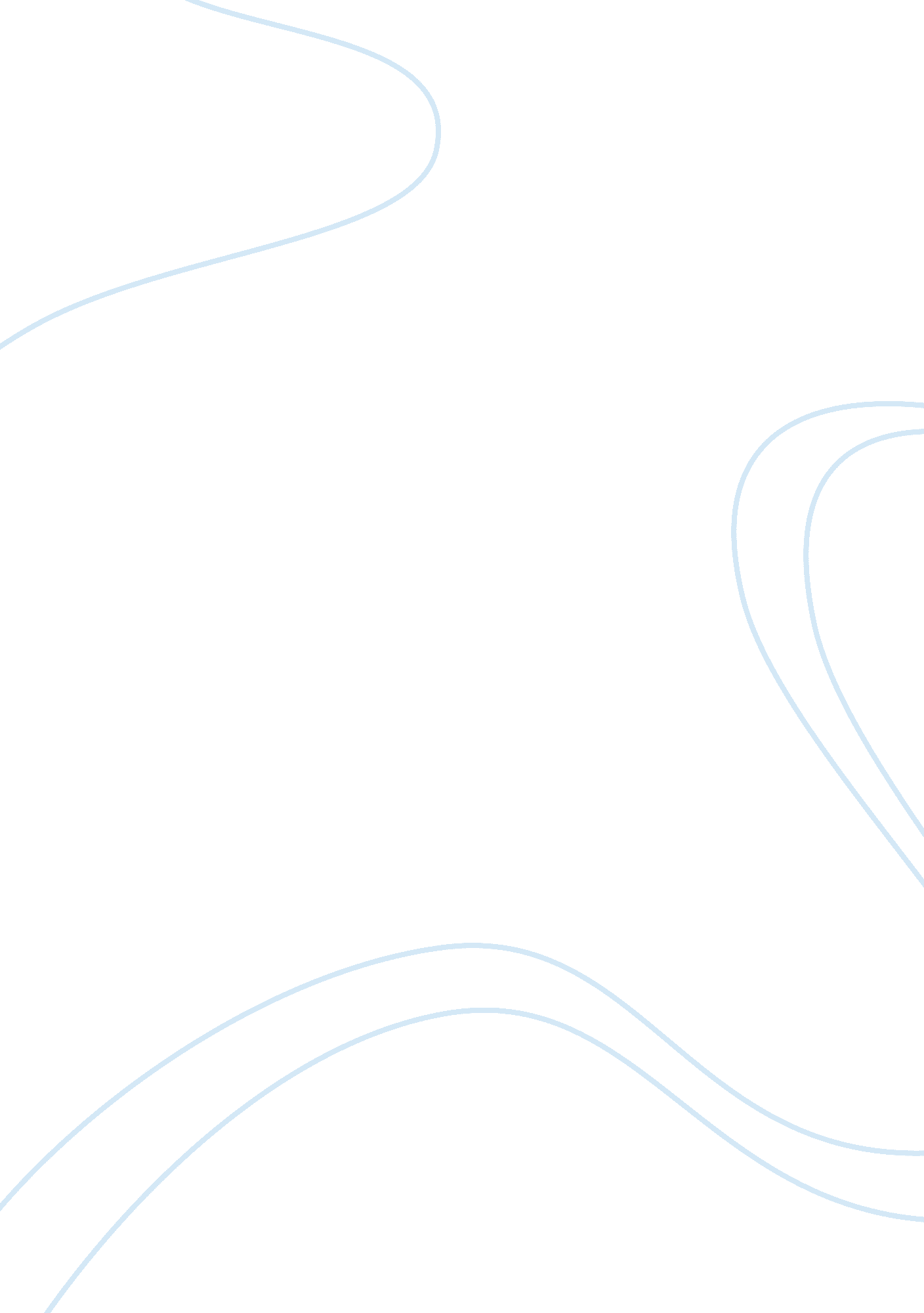 Cafs irp – college essay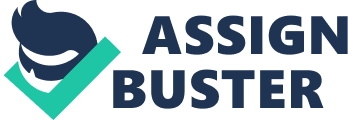 Introduction Research question: ‘ What role does bilingualism play in educational development? Hypothesis: In my opinion bilingualism plays a major role in the educational development of children. This is because research has shown that children who are fluent in their home language are more successful in learning a second language. Furthermore, being bilingual offers greater sensitivity to language, more flexibility in thinking and better ear for listening. It also improves a child’s understanding for the native language. Moreover, knowledge of other languages increases a career of opportunities offering several job options. I will briefly give definitions of key words in my research question- * Role: proper or customary function * Bilingualism: the ability to speak two languages fluently * Educational development: is a term that tends to be reserved for the activity undertaken by those staff that specializes in enhancing learning and teaching I have chosen to do my Independent Research Project on ‘ Bilingualism’ because I have a keen interest in this area and also because, the majority of the students that attend my school are bilingual with Arabic as their first language and English as their second language. Furthermore, I would also like to find out if being bilingual and also having to learn Arabic from k-10 compulsory, affects our English ability and our writing skills. I am always willing to learn and rather broaden my knowledge and understanding in this focus area. I chose this topic because it is relevant to the Community and Family Studies course and because I am extremely interested in this focus area. This chosen research question is relevant to the Community and Family Studies course. These of which include: * Individuals and groups: The role of bilingualism on an individual and also the role of bilingualism in groups such as; school environment. * Families and communities: How parents/guardians raise their children with learning more than one language. * Research methodology: conducting research and gathering qualitative/quantitative and primary/secondary data As part of the IRP I will be collecting and also analysing both qualitative data (interviews and questionaries) and quantitative data (graphs and statistics). Secondary research, such as a ‘ literature review’ will be conducted to find out background information and to compare my results and findings with that of existing information. Primary research on the other hand will also be conducted through questionaries and interviews. The various ranges of methodologies will enable a wide variety of information to be brought forth. * Data needed The information needed to complete my Independent Research Topic and to answer my question includes: Primary Results from findings: information gathered from questionaries (handed out to parents, students and teachers), interviews (with students and teachers) will enable me to collate a wide range of information to form my report on bilingualism. Secondary * Definitions: these are needed to clarify research the research topic, and also a greater understanding is gained * Internet: it will be used to find relevant information on bilingualism and its role in educational development, through websites such as ‘ Bilingualism matters’ and ‘ Speech Pathology Australia’. Articles: I will find a range of articles from either magazines, newspapers or the internet. This source of information will enable me to get a greater understanding of my topic, and have access to a range of views and interpretations. * Statistics: collected from the Australian Bureau of Statistics website, it will help me to have these statistics to compare results and findings to existing statistics. Research methods: * Written Questionaries: Distributing written questionaries to parents, students and teachers, will allow me to gather more information about bilingualism in a more structured and formal way. Also people are able to remain anonymous. * Interviews: Conducted with students who are bilingual, and teachers who teach students which are bilingual. Interviewing a wide range of people will ensure that I have enough information and knowledge on bilingualism and the role it plays in educational development. * Literature review: This will allow me to gather a range of information, from a variety of sources such as; textbooks, internet, journals, research papers, and books specific to topic area. How I will conduct my research- The primary and secondary research will both be conducted over a number of weeks during the period of time I have to complete my IRP. Also, throughout the duration of the time I have to complete my IRP I will be completing my diary, which I will record everything I have found. My primary data will be collected over a number of weeks. This will include me personally going out and interviewing students and teachers also give out my questionaries. My secondary data on the other hand will be conducted by going out and researching existing information about my chosen topic. I will also browse the internet for relevant and rather useful information, read through books and textbooks. Ethical and bias considerations- When conducting an independent research project of any form, one must take into consideration ethical and bias issues. Throughout my research I will be keeping in mind the ethical and bias considerations. Also, to avoid any dilemmas I have made it an option on my questionaries for the participant to put their name on it, if they choose not to it will be as anonymous. Analysing and presenting findings- All my research findings will be collated together, and then will be analysed and combining the most relevant and useful data, and then I will type up my final report in a word document. WEEK| 1| 2| 3| 4| 5| 6| 7| 8| Generate Ideas| X| | | | | | | | Work on diary| X| X| X| X| X| X| X| X| Chose topic| X| | | | | | | | Develop question| | X| | | | | | | Develop hypothesis| | X| | | | | | | Research| | X| X| X| X| X| | | Begin project plan| | X| | | | | | | Hand in project plan| | | X| | | | | | Collect secondary sources| | X| X| X| X| X| | | Develop pilot questionaries| | | | X| | | | | Develop final questionaries| | | | X| | | | | Interviews| | | | | X| | | | Find statistics| | | | | X| X| X| | Literature review| | | | | | X| | | Draft of report| | | | | | X| | | Edit report| | | | | | | X| | Final report| | | | | | | | X| TIMELINE 